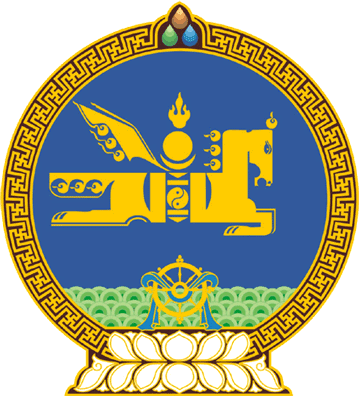 МОНГОЛ УЛСЫН ИХ ХУРЛЫНТОГТООЛ2020 оны 04 сарын 17 өдөр     		            Дугаар 26                     Төрийн ордон, Улаанбаатар хотТооллогын комисс байгуулах тухай	Монгол Улсын Их Хурлын чуулганы хуралдааны дэгийн тухай хуулийн 91 дүгээр зүйлийн 91.3 дахь хэсгийг үндэслэн Улсын Их Хурлаас ТОГТООХ нь:	1.Батжаргалын Батзоригийн Улсын Их Хурлын гишүүнээс чөлөөлөх эсэх асуудлаар нууц санал хураалтыг зохион байгуулж, дүнг танилцуулах үүрэг бүхий тооллогын комиссыг Улсын Их Хурлын гишүүн Б.Бат-Эрдэнэ, Ж.Бат-Эрдэнэ, Д.Лүндээжанцан, Г.Мөнхцэцэг, Д.Тэрбишдагва нарын бүрэлдэхүүнтэйгээр байгуулсугай.	2.Нууц санал хураалт явуулах журмыг тогтоож, санал хураалтыг зохион байгуулж, дүнг нэгдсэн хуралдаанд танилцуулахыг тооллогын комисст даалгасугай.		МОНГОЛ УЛСЫН 		ИХ ХУРЛЫН ДАРГА				Г.ЗАНДАНШАТАР